Estado do Piauí Tribunal de Contas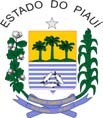 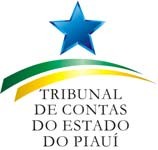 SOLICITAÇÃO DE PARTICIPAÇÃO EM EVENTO LOCALEXMO. SR. PRESIDENTE DO TRIBUNAL DE CONTAS DO ESTADO DO PIAUÍ   Nestes termos, Pede deferimento.Teresina____, de ___________de________.        Assinatura (Chefia Imediata)ServidoresServidoresServidoresServidoresNomeCargoCargoMatrículaLotação (Diretoria/Divisão/Seção)Lotação (Diretoria/Divisão/Seção)Lotação (Diretoria/Divisão/Seção)Lotação (Diretoria/Divisão/Seção)Nome do Evento (Anexar) Nome do Evento (Anexar) Nome do Evento (Anexar) Nome do Evento (Anexar) Data do EventoData do EventoData do EventoData do EventoInício             Início             TérminoTérminoValor da Inscrição Individual:Valor da Inscrição Individual:Valor Total:Valor Total:                     Inscrição gratuita (caso não haja necessidade de pagamento)                     Inscrição gratuita (caso não haja necessidade de pagamento)                     Inscrição gratuita (caso não haja necessidade de pagamento)                     Inscrição gratuita (caso não haja necessidade de pagamento)Justificativa da participação no evento e anexar documentos referentes ao evento.Justificativa da participação no evento e anexar documentos referentes ao evento.Justificativa da participação no evento e anexar documentos referentes ao evento.Justificativa da participação no evento e anexar documentos referentes ao evento.